Муниципальное образование «Закрытое административно – территориальное образование  Железногорск Красноярского края»АДМИНИСТРАЦИЯ ЗАТО г. ЖЕЛЕЗНОГОРСКПОСТАНОВЛЕНИЕ12.09.2018                                                                                          		        		    №1689г. Железногорск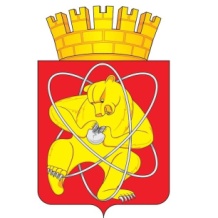 Об утверждении Перечня аварийно-опасных участков автодорог ЗАТО Железногорск и первоочередных мероприятий, направленных на устранение причин и условий совершения дорожно-транспортных происшествий на автодорогах ЗАТО ЖелезногорскВ соответствии с Федеральными законами от 6 октября 2003 года № 131-ФЗ «Об общих принципах организации местного самоуправления в Российской Федерации», от 10 декабря 1995 года №196-ФЗ «О безопасности дорожного движения»,  Уставом ЗАТО Железногорск, на основании анализа аварийности за 2017 год,ПОСТАНОВЛЯЮ:1. Утвердить Перечень аварийно-опасных участков автодорог ЗАТО Железногорск и первоочередных мероприятий, направленных на устранение причин и условий совершения дорожно-транспортных происшествий на автодорогах ЗАТО Железногорск, согласно Приложению к настоящему постановлению.2. Управлению делами Администрации ЗАТО г. Железногорск (Е. В. Андросова) довести настоящее постановление до сведения населения через газету «Город и горожане».3. Отделу общественных связей Администрации ЗАТО г. Железногорск (И. С. Пикалова) разместить настоящее постановление на официальном сайте муниципального образования «Закрытое административно-территориальное образование город Железногорск Красноярского края» в информационно-телекоммуникационной сети «Интернет».4. Контроль над исполнением настоящего постановления возложить на первого заместителя Главы ЗАТО Железногорск по жилищно-коммунальному хозяйству С.Е. Пешкова.5. Настоящее постановление вступает в силу после его официального опубликования.Глава ЗАТО г. Железногорск							 И.Г. КуксинПриложениек постановлению Администрации ЗАТО г. Железногорскот 12.09.2018 № 1689ПЕРЕЧЕНЬаварийно-опасных участков автодорог ЗАТО Железногорск и первоочередных мероприятий, направленных на устранение причин и условий совершения дорожно-транспортных происшествий на автодорогах ЗАТО Железногорск№п/пНаименование автодороги, участкаМероприятияИсполнитель,сроки исполнения1г. Железногорск, ул. Красноярская, район нежилого здания №35Исполненные мероприятия: - снижен знаками 3.24 скоростной режим движения по ул. Красноярская до 40 км/ч, - проведен ремонт покрытия автодороги2г. Железногорск, пр. Ленинградский, от жилого дома №18 до жилого дома №12Исполненные мероприятия:- снижена знаками 3.24 скорость движения на участке,- установлена искусственная неровность,- знаки 5.19.1, 5.19.2 замены на знаки повышенной яркости на щитах с желтой светоотражающей каймой,- оборудовано искусственное освещение,- проведен ремонт покрытия подходов к пешеходному переходуРекомендовать ОГИБДД МУ МВД России по ЗАТО г. Железногорск при проведении оперативно-профилактического мероприятия (ОПМ) «Пешеход» уделить особое внимание данному участку.Срок исполнения: регулярно в рамках проведения ОПМ3г. Железногорск, ул. Парковая, между жилыми домами 16 и 18а) установка дорожных знаков 3.27 «Остановка запрещена» с табличками 8.2.4 «Работает эвакуатор» в районе центрального входа в ПКиО им. С.М. Кирова,б) установка знаков 5.33 (пешеходная зона) на пересечении проезжих частей ул. Ленина – ул. Парковая в районе Центрального входа в ПКиО им. С.М. КироваОтветственный: МП «Комбинат благоустройства»Срок исполнения: 01.11.20184г. Железногорск, перекресток ул. Красноярская –пр-д ПоселковыйУстановка светофорного объекта регулирования дорожного движенияОтветственный: МП «Горэлектросеть»Срок исполнения: 31.12.20185г. Железногорск, перекресток пр. Ленинградский и пр-д ЮбилейныйИсполненные мероприятия:- установлены знаки 2.5 «Движение без остановки запрещено» перед выездом с пр-да Юбилейный на пр. Ленинградский6г. Железногорск, перекресток пр. Ленинградский и пр-д МираИсполненные мероприятия:- установлены знаки 2.5 «Движение без остановки запрещено» перед выездом с пр-да Мира на пр. Ленинградский7г. Железногорск, пр. Ленинградский, 1бИсполненные мероприятия:перенесены в соответствии с требованиями нормативной документации светофорные объекты регулирования дорожного движения.Установка пешеходного ограждения на регулируемом пешеходном переходеОтветственный: Администрация ЗАТО г. ЖелезногорскСрок исполнения: 01.07.2019